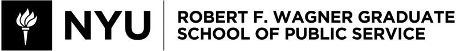 UPADM-GP  103Introduction to Managing Public Service OrganizationsSpring 2024 Faculty InformationProfessor Judy Pryor-Ramirez (“Professor J”)Email: jpramirez@nyu.edu Student Office hours: By appointment onlyCourse Assistant InformationAshna Gupta  Email: ag6100@nyu.edu Office hours: By appointment onlyCourse Information Time: Tuesdays, 11:00am - 1:30pmLocation: 31 Washington Place (Silver Center), Room 509DescriptionOrganizations are the way work gets organized, coordinated, and accomplished. Knowing how to work within them is perhaps the most powerful tool you can have. The goal of this course is to introduce you to management skills for service in the public and nonprofit sectors. You will learn theory, frameworks, and tools to explore your personal leadership/management, influence teams, and diagnose organizational problems. Course Design & PedagogyThe course combines conceptual and experiential approaches to management and, therefore is divided into three domains of learning and practice: (1) INDIVIDUAL: Managing Yourself; (2) TEAM: Managing People & Leading Teams; (3) ORGANIZATION: Managing Organizations.Readings will introduce key concepts and useful ways of thinking about common situations in managing public service organizations. Case studies, exercises, and class discussions provide opportunities to apply theories, concepts, and research findings to particular situations to hone your managerial and leadership skills. The written assignments require you to consolidate your insight and practice your analytical and communication skills. Learning ObjectivesThere are three learning objectives that cut across each class. By the end of this class, students will be able to:Think analytically: Identify, analyze, and address underlying problems and opportunities and reframe the way you approach people and situationsLeverage Diversity: Identify, understand, and use different types of diversity and develop skills to address the challenges and opportunities of diversityCommunicate Effectively: Prepare effective, clear, organized written reports and presentations and conduct effective meetings, and facilitate group/team discussions Course MaterialBrightspace Page: You will find the course syllabus, assignments, exercises, and links to readings through the NYU library, surveys, and slides here:Course Material: To keep costs down, I am providing you with most of the readings and case studies that copyrights allow me to post in Brightspace. Simulation Coursepack: You only need to purchase the coursepack for the team simulation for $25.00 by 9/20 for the professor to set up the simulation on the system’s back end. Purchase it here: https://hbsp.harvard.edu/import/1124490 Textbook: We will use several chapters from Management in a Changing World by Imani, Wong, and Ahuja. Feel free to read the book online at NYU Libraries or you can purchase it. Course Schedule (see Brightspace for links to readings)Overview of Major Assignments and Deadlines There are (3) kinds of major assignments in this course: Unit Assessments, Team Launch Document, and the Final Exam. All readings, assignments, case studies, and preparation for class must be completed before the start of class as noted in the above schedule. You will find full descriptions of the major kinds of assignments on Brightspace. Grading ScaleYour grade in this course will be assessed in the following way:In-Class ParticipationEach of us brings different and relevant experiences to the classroom, so we will be learning from each other, challenging our assumptions, and trying to understand the reasoning that underlies our colleagues’ behavior. The only way to conduct a sharp case analysis and contribute insightful comments is to read the cases and articles carefully and complete the exercises, reflecting on how they inform situations you have experienced. Class TeamsYou will be assigned a team to work together on in-class assignments, a computerized simulation, and a Team Case Study Project. Teams will be decided upon on by 2/15 and your Team Launch document is due on 2/20. Statement of Academic IntegrityAll students enrolled in this class are required to read and abide by Wagner’s Academic Code. All Wagner students have already read and signed the Wagner Academic Oath. Plagiarism of any form will not be tolerated and students in this class are expected to report violations to me. If you are unsure about what is expected and how to abide by the academic code, you should consult with me.ChatGPT GuidanceThe policies of Wagner require that you complete and submit your own work. If you use ChatGPT, Bard, and other generative AI tools in your work, you must cite them. If you don’t, this violates the school’s norms, and you will be held to the guidance outlined in Wagner’s Academic Integrity Policy . Professor J’s Classroom Policies Attendance and Punctuality: You are expected to attend all class sessions and arrive to class on time. Please email me if they will miss class and it is the responsibility of the student to make up all work if absent from class.  If more than three or more unexcused absences, your final grade will be negatively reflected in your participation grade. For prolonged absences, the student must notify me, your academic advisor and/or The Dean’s Office. Changes to readings/assignments: This syllabus is subject to change. Pre-assigned readings may be adjusted and occasionally supplemental reading or small exercises may be added throughout the course to enhance learning. If this is the case, I will update the assignments or make adjustments on Brightspace at least one week before the due date. My goal is to notify you with plenty of time for anything that might affect your schedule and workload.  Late assignments: Please request permission from me at least 48 hours in advance of the due date if you expect your assignment to be late. Late assignments without prior notification will result in a Zero grade or F.  If more than three or more assignments are late in the course without prior notification, your final grade will be negatively affected. Approved extenuating circumstances do not apply in this case.Revise & Resubmit: Towards the goal of continuous improvement, I welcome revised and re-submitted (R&R) assignments for re-grading. This must be arranged with me to finalize a revised deadline. Late assignments are not eligible for “revise and resubmit” consideration. You can exercise this policy only once per semester. Choose your R&R assignment carefully! Eating & Drinking: Eating and drinking are permitted as long as your meal does not interfere with teaching and learning (i.e., loud eating sounds and packaging, etc.)Tech in Class: Cell phones, smartphones/smart devices, tablets, and laptops should not be used during class unless otherwise specified. NYU’s Calendar Policy on Religious HolidaysNYU’s Calendar Policy on Religious Holidays states that members of any religious group may, without penalty, absent themselves from classes when required in compliance with their religious obligations. Please email me at least one week prior to the next class if you should be absent for a religious holiday. Wagner Writing CenterThe Wagner Writing Center offers writing support through tutors, workshops, and a writing series. Visit them at: https://wagner.nyu.edu/portal/students/academics/advisement/writing-center#NYU Writing Center NYU’s general writing support center is a place where one-on-one teaching and learning occurs, and where the work always focuses on writing. Experienced consultants assist NYU students, faculty, and staff with their work at any stage in the writing process. They work with individuals on essays, lab reports, personal statements, poems, stories, and other written texts. Writers may schedule one appointment per week, up to two weeks ahead of time, using their online scheduling system. Appointments normally are 45 minutes in length. The Writing Center is located at 411 Lafayette, 3rd floor. For more information or to schedule an appointment, please go to NYU Writing Center's website: https://www.nyu.edu/students/academic-services/writing-center.htmlLibrary ResourcesThere are comprehensive resources to complete assignments on the NYU Libraries website. Visit the public and nonprofit management research guide page: https://guides.nyu.edu/subject_nonprofit If you are unclear about how to properly attribute research or ideas you are using in your work, please consult the visit the NYU Libraries Citation Style Guide or Ask a librarian. For this class, use the APA style of citation. Henry and Lucy Moses Center for Students with Disabilities at NYUI want everyone to do their best work in this course and reach their goals. If you need formal accommodations, please visit the Moses Center for Students with Disabilities (CSD) website, call 212- 998-4980, or email mosescsd@nyu.edu  for information. If you do not need formal accommodations but have learning needs I should know about, please let me know.Land Acknowledgement  In the spirit of truth and equity, it is with gratitude and humility that we acknowledge that we are gathered on the sacred homelands of the Lenape people, who are the original stewards of this land. We honor and pay respect to their ancestor’s past and present, as well as to future generations and we recognize their continuing presence in their homelands. We understand that our acknowledgment requires those of us who are settlers to recognize our own place in and responsibilities towards addressing inequity and that this ongoing and challenging work requires that we commit to real engagement with the Lenape people to build an inclusive and equitable space for all. (Adapted from Bard College) Justice, Equity, Diversity and Inclusion StatementIn this class, we seek to materialize our commitment to justice, equity, diversity and inclusion through dialogue and rigorous study. We strive to create a learning environment that upholds values that meaningfully include the voices, works, and ideas of communities and cultures historically and systematically excluded from higher education. In this class, we will aim to work on the four levels of oppression (ideological, institutional, interpersonal and individual) to address the implicit and explicit ways racism, sexism, classism, ableism, homophobia, transphobia, religious and other forms of oppression impact the learning process. As your professor, I am committed to fostering and maintaining an inclusive community in which all gender identities and expressions are valued and validated. To create a gender-inclusive environment for faculty, students, and visitors, I encourage all members of the class to indicate the pronouns they use for themselves, if desired, in class and in electronic communications, and in other settings, and I will encourage and enforce the respect of pronoun usage. (Adapted from Bard College)“When everyone in the classroom, teacher and students, recognizes that they are responsible for creating a learning community together, learning is at its most meaningful and useful.” – bell hooks, Ph.D. (1952-2021)Class DateTopicReadings & Assignments DueUnit 1: The Individual Context Unit 1: The Individual Context Unit 1: The Individual Context 1/23Introduction to Management and LeadershipChapter 2 in Untapped Leadership by Vazquez-NewsumThe Incomplete Leader by Russell1/30Personal Leadership Development: Purposeful LeadershipChapter 2 in The Leader You Want to Be by SuResonant Leadership by McKee, Johnston, & Boyatzis2/6Personal Leadership Development: Emotional IntelligenceChapters 3 and 7 in the Color of Emotional Intelligence by Harris [Trigger Warning Chapter 7: sexual assault and  mental health]Assessments due before class: EQ Assessment (10 min) and DEI Assessment (20 min) 2/13Unit 1 Assessment: My Managerial Autoethnography**In-Class Presentations****No Readings Due**Slide deck & 1-page narrative essay due to Brightspace by 10:00AM ESTNOTE: Teams are assigned after this day by Feb 15Unit 2: The Team Context Unit 2: The Team Context Unit 2: The Team Context 2/20Launching our TeamsChapter 1 in Management in a Changing World by Imani, Wong and AhujaTeam In Class Assignment: To be completed in class!!! Submit your completed Team Launch Doc to Brightspace by 9PM EST2/27Building Effective & Diverse TeamsBuilding an Effective Team by HillHow Diversity Makes us Smarter by Phillips3/5Engaging in Collaboration and Delegation Chapter 10 in Management in a Changing World by Imani, Wong and AhujaSecrets of Teamwork by Haas and Mortensen 3/12Leveraging Power & PersuasionA New Prescription for Power by Long-Lingo and McGinnThe Power of Persuasion by Cialdini3/19SPRING BREAK - No ClassNo Readings/Assignments Due3/26Unit 2 Assessment: In-Class Team SimulationSimulation Coursepack must be purchased by 3/12 Homework: Simulation Field Notes due April 1 by 1:30PM ESTUnit 3: The Organizational Context Unit 3: The Organizational Context Unit 3: The Organizational Context 4/2Organizational Alignment & StrategyCongruence Model HandoutGrant Street Settlement Strategic PlanningIn-Class Case Study #1: TBA4/9Organizational Design & StructuresUnderstanding Organizational Structures by SHRMIn-Class Case Study #2: TBA4/16Organizational Culture Chapter 11 in Management in a Changing World by Imani, Wong and AhujaIn-Class Case Study #3: TBA 4/23Organizational Change ManagementFive Step Change Model by AndersenLive Case Study: Organizational Site Visit, TBA4/30Unit 3: Assessment: Team Case Study Project **In-Class Presentations**No Readings DueSlide deck & memos due to Brightspace by 10:00AM EST5/7Finals Week**No Class Meeting**Final Exam to be released on 4/30 after class.Final Exam due on 5/10 at 11:59pm ET and must be submitted for grading on Brightspace. Major AssignmentsDue DateUnit 1 Assessment: My Managerial Autoethnography2/13 by 10:00AM EST Team Launch Document 2/20 by 1:30PM ESTUnit 2 Assessment: Wildfire Team Simulation + Field Notes Report4/1 by 1:30PM EST Unit 3 Assessment: Team Case Study Project4/30 by 10:00AM ESTFinal Exam5/10 by 11:59PM ESTGraded Course Elements Percent of Final GradeWeekly active in-class participation 15%Unit 1 Assessment: My Managerial Autoethnography15%Team Launch Document10%Unit 2 Assessment: Wildfire Team Simulation + Field Notes Report15%Unit 3 Assessment: Team Case Study Project15% Final Exam30% 